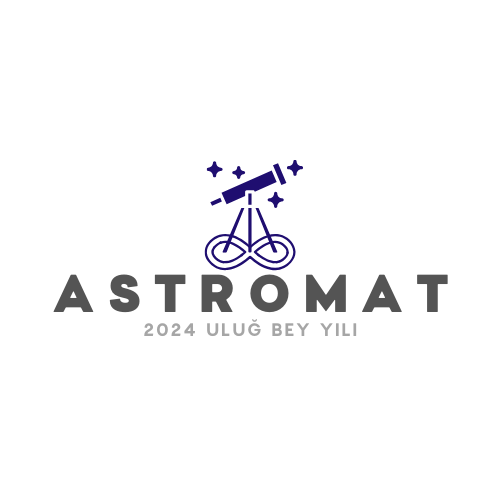 ASTROMAT POSTER VE İNFOGRAFİK HAZIRLAMA KRİTERLERİBaşvuru iki aşamadan oluşmaktadır. Başvuru Özeti (Başvuru Özet Bilgi Formu)Başvuru özetinde posterin veya infografiğin hazırlanma amacına dair en çok 250 kelimeden oluşan açık ve anlaşılır bir özet beklenmektedir. Kullanılan kaynaklar kaynakça kısmında APA kriterlerine göre belirtilmelidir.Poster ve İnfografik:Posterlerin ve infografiklerin 70*100 cm dikey boyutta; PDF, PPTX, JPG, TIFF veya PNG formatlarından biri tercih edilerek, yüksek çözünürlüklü bir yapıda olması gerekmektedir. Tasarımlar farklı renklerin ve çizgilerin kullanıldığı özgün bir yapıda olmalı, verilen mesaj ilgi çekici, açık, okunabilir ve anlaşılabilir olmalıdır. Kullanılacak görseller telif haklarını ihlal etmemelidir. Aşağıdaki konu başlıkları bağlayıcı olmamakla birlikte yarışmacılara kılavuz niteliğinde hazırlanmıştır.- Uluğ bey ve Semerkand Astronomi-Matematik Okulunun Bilim Tarihindeki yeri ve önemi-Türk-İslam medeniyetinde Astronomi ve Matematik alanında örnek bilim insanlarının hayatı ve eserleri-Türk-İslam medeniyetinde Astronomi ve Matematik biliminin gelişmesinde önemli olan faktörler-Türk-İslam medeniyetinde Astronomi ve Matematik biliminin etkileşimi -Türk-İslam medeniyetinde Astronomi ve Matematik biliminin yer aldığı kurumlar-Türk-İslam medeniyetinde rasathaneler -Türk-İslam medeniyetinde gözlem aletleri, ölçüm aletleri, çizim aletleri-Türk-İslam medeniyetinde hesap yöntemleri-Türk-İslam bilim tarihinde evreni tanımak